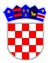 	REPUBLIKA HRVATSKAVUKOVARSKO-SRIJEMSKA ŽUPANIJAOPĆINA NEGOSLAVCIOpćinski načelnikKlasa: 100-04/20-01/01Ur. broj: 2196/06-01-20Negoslavci, 14.7.2020. godine	Temeljem mjere za poticanje zapošljavanja iz nadležnosti Hrvatskog zavoda za zapošljavanje za 2020. godinu, Općinski načelnik Općine Negoslavci, OIB: 22641575931, Negoslavci, ulica Vukovarska 7, raspisujeN A T J E Č A Jza prijem u javni rad u Općini Negoslavci temeljem Programa javnog rada „UREDIMO NAŠU OPĆINU FAZA II- UREĐENJE PODRUČJA SRAMOTIN LIJEVI I POLJSKI PUT“ Broj traženih radnika/ca: 	4 osobeNaziv radnog mjesta: 	Radnik/radnica na uređenju okolišaVrsta zaposlenja:	Na određeno; javni radoviRadno vrijeme: 	Puno radno vrijemeRazina obrazovanja: 	bez škole, završena osnovna škola, srednja škola 3 godine, 	srednja škola 4 godineOpis poslova: 	Radovi na održavanju čistoće, zelenih površina i hortikulture na području „Sramotin Lijevi“: Radovi na uklanjanju samoniklog raslinja u ataru k.o. Negoslavci k.č. 1971 „Poljski put“Privođenje namjeni poljskih putova i kanalske mreže:Kandidati su dužni priložiti sljedeću dokumentaciju:- zamolba za posao- životopis- preslika osobne iskaznice- podatak o duljini prijave u evidenciji Hrvatskog zavoda za zapošljavanje- podatak o radnom stažu iz evidencije Hrvatskog zavoda za mirovinsko osiguranjeOsobe koje se prijavljuju na natječaj dužne su dostaviti svoju prijavu na adresu:Općina Negoslavci, Vukovarska 7, 32239 Negoslavci, putem pošte (preporučeno) ili osobno od 15.7.2020. do 24.7.2020. godine s naznakom „Za natječaj-javni radovi- UREDIMO NAŠU OPĆINU FAZA II“Nepravovremene i nepotpune prijave neće se razmatrati.Natječaj će biti objavljen na web stranicama Hrvatskog zavoda za zapošljavanje i internetskoj stranici Općine Negoslavci – http://opcina-negoslavci.hr/Troškovi prijevoza isplaćuju se sukladno Odluci Upravnog vijeća Zavoda.Detaljnije o uvjetima javnog rada i ciljanim skupinama na: http://mjere.hr/mjere/javni-rad/____________________________ Dušan Jeckov, Općinski načelnik 